Project Title: “Giving Them Wings – Middle School Math Lessons in Aviation”Teacher Introduction:This series of lessons review properties and vocabulary of circles by showing how circles are used in Aviation.  By connecting these two topics students will see the importance of being able to apply properties of circles in real world applications.  Teacher InstructionsLesson 1 Part 1The teacher should assign student pairs so that one person can be the Expert and the other the Interviewer.  Give students time to read thru the handout Attachment 1 “Lesson 1 – Expert Interview:    How Are Compasses Used in Aviation and How to Create Paper Compass?”. Students are to work in pairs with one student reading the Expert Portion and the other reading the Interview Portion. Once students have finished they should answer questions together as a class reviewing details about what they have read.   The teacher should go over the answers with the class asking students to volunteer correct answers.  The last portion of the interview gives students instructions on how to make a paper compass. Lesson 1 Part 2  Teachers should view the full explanation of the process of how to construct a paper compass given in the PowerPoint “Lesson 1 Creating a Paper Compass” prior to the lesson and may use portions of the presentation with the students.  Students will continue to work with the same partner and will need a ruler or straight edge, protractor and a paper plate.   Students are to follow the instructions described to make the Paper Compass.  Assessment – Students should turn in their worksheets and completed Paper Compasses.  Products should be graded based on completeness and accuracy. Use one of the following questions as an Exit Ticket to assess students understanding of the key points of the lesson.Lesson 1 - Review Questions for Expert Interview 1:    How Are Compasses Used in Aviation and How to Construct a Paper Compass?What do circles have in common whether they are drawn on paper or in the cockpit of an airplane?What is unique about a compass on an airplane?How are directions marked on a compass?What was the learning objective of this lesson?Lesson 2 Part 1Have the same students pair up and read Attachment 2 “Expert  Interview 2: How Runways and Landing Strips are Numbered”. Once they have read the interview give students the Attachment 3 Handout Labeled “Cloz Passage Activity and Runway Numbering System” and have them work in partners to complete it. Once they have finished working on the Cloz Passage review the answers with the whole class. Give students the paper compasses that were made in Lesson 1 to help them visualize where the directions are and how they relate to the degrees of a circle.  This will also help them work thru the problems associated with how runways are labeled.Assessment – Students should turn in their completed Cloz Passage worksheets and Paper Compasses.  Products should be graded based on completeness and accuracy.Lesson 3 – Students Cut the Slices of the CompassWarm Up for Lesson 3Students practice the Vocabulary leanred in the previous lessons by answering the following questionDefine and locate the Center of the CircleDefine and locate the RadiusDiameter – What do they notice about the directions at each end?Define and locate the Circumference of the circleDefine and locate the Degrees in SemicircleDefine and locate the Sector of the Compass- measure the degrees between the coordinal directions.Define and locate the Arc of the Compass (all or portions of the circumference)Student Activity Sheet:   Students will be filling in the following information:Factor pairs of 360Sectors of each Common Pair fractionNumber of Degrees in each sectorFraction and its simplest form for Factor pairStudent will use long division to determine the fraction associated with each sector or fraction of the circle. Students will determine the percent associated with the fraction of a piece.Lesson 4Teachers should view  slides (18-27) from the “Giving them Wings “ PowerPoint for pictures of this activity:Students will cut the compass into 16 pieces. They will then tape together the pieces into a parallelogram.  The students should trace around the parallelogram onto another piece of paper and label the radius and the circumference that make up the 2 measurements of the parallelogram.  Student will then be asked to determine how to find the area of the parallelograms. Lesson 5Lesson 5 - Student Activity – Prepare a script  and create a video on either of the following topics.1. Describe the Process that you used to find the factors of 360 and tell how this relates to a compass.  Also , describe how to make fractions from the degrees of a circle and how to convert those fractions to decimals and percent.  Be sure and use a visual aid in your presentation.2. Describe how the area of a circle relates to the circumference of a circle.  Use the following guidelines:State the PurposeDescribe the vocabulary that you will need to use in your explanation.Describe the Process that you use to find the factors of 360 and tell why and where the 360 be used (in the denominator or the numerator).Show how to use long division to change a fraction to a decimal.Show how to convert a decimal to a percent and why you chose the process that you are showing.Give hints to help your viewer remember the steps you used.The Rubric in Attachment will be used to assess the video.. .  Attachment 1 Lesson 1Student Page for Lesson 1Lesson 1 – Expert Interview:    How Are Compasses Used in Aviation and How to Construct a Paper Compass? Expert information in this interview has been provided by: Orestes Gooden, Professor of Aviation at Elizabeth City State UniversityInterviewer: Mary Jackson, Kenan Fellow and Middle School Math Teacher Interviewer: If you were teaching this lesson what guidance would you give to 7th grade students as they get ready to make their paper compasses and why this activity is important?Expert: Circles are everywhere in aviation. What circles all have in common is that they have 360 degrees and the ratio pi ( which is the ratio of the circumference of the circle to its diameter.   When I am flying an airplane or helicopter the compass is the only instrument on board that tells me what direction I am flying.  Take a look at this pilot’s cockpit and you will see that most of the items on the control panel are gauges that are circular.  Being able to quickly glance at these gauges to make necessary adjustments is a skill that every pilot must be able to do.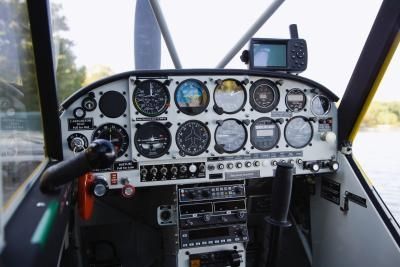  In order to read these gauges many skills are needed. Focusing on the Compass portion of the Cockpit you notice that it is broken into 4 ninety degree sections representing the cardinal directions, North, South, East and West. An airplane's magnetic compass is usually the only direction-seeking instrument on the aircraft.  Interviewer: The learning objective of this lesson is to review the vocabulary of circles and use the geometry of a circle to have students create their own paper compass. A circle is created by connecting all points’ equal distances from the center of the circle. Follow each step on the next page.Attachment 1 Lesson 1 ContinuedDirections on How to Make a Paper CompassStart with a paper plate and fold the plate in half and then in fourths.  Locate the center (also known as the vertex) of the circle (where all of the folds intersect) and place a dot there. From the center of the circle to the opposite edge is another radius of the circle.  Two radii equal the diameter of the circle.  Label the diameter of the circle.  With a marker outline the edge of the circle and label it the circumference. The entire circle is composed of 360 degrees. Mark the edge of the circle at each 90 degree increment.Label the cardinal directions (North, East, South, West)on the edge of the plate at points 0 degrees as N - North, 90 degrees as E- East, 180 degrees as S-South , 270 degrees as W-West, drawing a horizontal line thru the circle intersecting the vertical line. Label the Inter-cardinal points. These points are halfway between the cardinal points.  Label them northeast, southeast, southwest and northwest on the circle. Central Angles are angles formed by any two radii in a circle.  Label the arc created by 90 degrees (North to East) as a minor arc= an arc less than 180 degrees.10. A Semicircle is an arc whose endpoints are the endpoints of a diameter and is named by three points.  The first and third points are on the circumference of the circle while the second point is the center of the circle.  When these three points are connected they form the diameter of the circle and are composed of 180 degrees. Label the arc created by 180 degrees as a straight angle – above the words diameter.Using the Paper Compass you have created fill in the table below:What direction is shown by a compass reading of 360 degrees?__What angle is exactly halfway between west and northeast? ____Lesson 2  Attachment 2Expert Interview 2:    How Runways and Landing Strips are NumberedExpert information in this interview has been provided by: Orestes Gooden, Professor of Aviation at Elizabeth City State UniversityInterviewer: Mary Jackson, Kenan Fellow and Middle School Math TeacherInterviewer: How is a Runway Numbered?Expert:  A runway's compass direction is indicated by a large number painted at the end of each runway. A runway's number is not written in degrees, but is given a shorthand format which leaves off the last zero of that heading. For example, a runway with a marking of "14" is actually close to (if not a direct heading of) 140 degrees. This is a southeast compass heading. A runway with a marking of "31" has a compass heading of 310 degrees, that is, a northwest direction. For simplicity, the precise heading is rounded off to the nearest tens. For example, runway 7 might have a precise heading of 68 degrees, but is rounded off to 70 degrees. It is still good practice to check your compass prior to take-off or landing as it has been known that the numbers have been painted on the wrong ends! Then ending direction is always 180 degrees opposite the beginning direction.Practice: Runways are numbered and referred to after their compass headings.  A special short hand is used so that you always have to add one zero to the number that is painted on the runway. For example if you see 09 the compass landing is actually 90 degrees.  If you see 18 the actual compass heading is 180 degrees.  Also, each actual compass reading is rounded to the nearest ten.  For instance, if the actual compass heading is 92 it is rounded to 90 and would be painted on the runway as 09.  The reciprocal heading is also marked on the same runway.  Example from your worksheet:  If you compass aboard the airplane reads 42 degrees the Short Hand Written on the Runway would be 40, the direction listed on the beginning of the runway would be northeast and the direction at the end of the runway would be 220 degrees, southwest.   Lesson 2 Attachment 3Name __________________________  Partner Name __________________________Cloz Passage Activity: Runway Numbering System Data A runway's _____________ direction is indicated by a large _____________ painted at the end of each runway. A runway's number is not written in _____________, but is given a shorthand format. For example, a runway with a marking of "14" is actually close to (if not a direct heading of) _____________ degrees. This is a _____________ compass heading. A runway with a marking of "31" has a compass heading of _____________ degrees, that is, a _____________ direction. For simplicity, the precise heading is rounded off to the nearest _____________. For example, runway 7 might have a precise heading of _____________ degrees, but is rounded off to 70 degrees. It is still good practice to check your compass prior to take-off or landing as it has been known that the numbers have been painted on the wrong ends! Then ending direction is always _____________ degrees opposite the beginning direction.Take turns with your partner giving the runway number and having them tell you the direction you must be headed in. Remember the short hand for degrees as well as the fact that you round to the nearest 10 to get the heading marked on the runway.Lesson 2 Key Attachment 4Name __________________________  Partner Name __________________________Runway Numbering System Data Collection (KEY) A runway's compass direction is indicated by a large number painted at the end of each runway. A runway's number is not written in degrees, but is given a shorthand format. For example, a runway with a marking of "14" is actually close to (if not a direct heading of) 140 degrees. This is a southeast compass heading. A runway with a marking of "31" has a compass heading of 310 degrees, that is, a northwest direction. For simplicity, the precise heading is rounded off to the nearest tens. For example, runway 7 might have a precise heading of 68 degrees, but is rounded off to 70 degrees. It is still good practice to check your compass prior to take-off or landing as it has been known that the numbers have been painted on the wrong ends! Then ending direction is always 180 degrees opposite the beginning direction.Take turns with your partner giving a runway number that you choose (there is only additional problem listed above so you will have to make up your own problems) and having them tell you the direction you must be headed in. Remember the short hand for degrees as well as the fact that you round to the nearest 10 to get the heading marked on the runway. (POSSIBLE ANSWERS ARE LISTED BELOW)Worksheet for Lesson 3 Attachment 5Warm Up: Locate the following on your Paper Compass and fill in the blanks:CenterRadiusDiameter – What do you notice about the directions at each end?__________________Circumference of the circleDegrees in Semicircle ____________Sector of the Compass- measure the degrees between the coordinal directions._______Arc of the Compass (all or portions of the circumference) ________List all of the factor pairs of 36. ________________________________________________Data Collection for “Slicing the Compass”What do you notice about the number of degrees in each slice and the fraction, decimal and percent equivalent?Worksheet for Lesson 3 KEY – Attachment 6Possible Solutions include:Warm Up: Locate the following on your Paper Compass and fill in the blanks:CenterRadius – from the center of the circle to the edge (circumference)Diameter – What do you notice about the directions at each end?  West to East, North to SouthCircumference of the circle –The outside of the circleDegrees in Semicircle – 180 degreesSector of the Compass- measure the degrees between the coordinal directions. – 90 degreesArc of the Compass (all or portions of the circumference) 360 degreesList all of the factor pairs of 36. 1,36	2,18	3,12	4,9	6,6What do you notice about the number of degrees in each slice and the fraction, decimal and percent equivalent? – When you multiply the number of degrees by the number of slices you get 360. When you multiply the decimal by the number of slices you get a product of 1. When you multiply the percent of each slice by the number of slices you get 100%.                  Student Page Lesson 4 Attachment 7Materials Needed: Scissors, Paper Compass, Paper (8 ½ x 11)Process:1. Use your protractor to evenly divide the Paper Compass into 8 equal pieces.  This may be done by drawing lines from the circumference (edge) of the paper compass from the Intercardinal marks thru the center of the circle to the intercardinal position 180 degrees away from the intial position.  2.  Next, use your protractor to evenly divide the Paper Compass into 16 equal pieces by either marking off   Cut the paper compass into 16 pieces. They will then tape together the pieces into a parallelogram.  The students should trace around the parallelogram onto another piece of paper and label the radius and the circumference that make up the 2 measurements of the parallelogram.  Student will then be asked to determine how to find the area of the parallelogramsAttachment 7   Rubric: Math Project Presentation for Conversion of Fractions Bottom of FormTitle“Giving Them Wings” – Middle School Math Lessons in AviationIntroductionAviation themes excite students and help them become engaged in basic topics that are part of the focal points of the 7th Grade Math Common Core.  This lesson uses the geometry of the circle and an Aviation compass to teach fractions, decimals and percentages.  Learning OutcomesThe students will become more fluent in converting fractions into decimals and percent by using the degrees of a circle as fractions and converting them to decimals and percent.Students will know how the area formula of a circle is derived by cutting pieces of a circle and making a quadrilateral.To determine the area of a circle and a sectorStudents will determine the circumference and area of a circle as well as portions of the circle.Curriculum AlignmentMath7.NS.2.d. Convert a rational number to a decimal using long division; know that the decimal form of a rational number terminates in 0s or eventually repeats. 7.G.4. Know the formulas for the area and circumference of a circle and use them to solve problems; give an informal derivation of the relationship between the circumference and area of a circle.Math Practice Standards CCSS.Math.Practice.MP5 Use appropriate tools strategicallySocial Studies7.G.2.1 Construct maps, charts, and graphs to explain data about geographic phenomena (e.g. migration patterns and population and resource distribution patterns).Classroom Time Required4 class days (50 minute classes)Materials NeededLesson 1-(one for each pair of students):Handout Attachment 1 “Lesson 1 – Expert Interview:    How Are Compasses Used in Aviation and How to Create Paper Compass?”.  “, Ruler or straight edge, Protractor, Paper Plates, PowerPoint Presentation – “Giving Them Wings”Day 1-Lesson 1 Part 1 – Expert Interview 1:    How Are Compasses Used in Aviation and How to Construct a Paper Compass?-Lesson 1 Part 2 Students Review Circle Vocabulary and complete the Activity “Making a Paper Compass” Day 2- Lesson 2 Practice with the Compass  - “Pilot Communication and  Landing on  the Runway”Day 3-Lesson 3 – Conversions – Fractions, Decimals and Percents-Lesson 4 – Slice the Paper Compass to study Area Formula of a CircleLesson 5 Video Production of EitherLesson 2 – Handout one for each pair of students): “Pilot Communication and Landing on the Runway”  and Paper Compass from Lesson 1Handout “Lesson 3 Slicing the Compass for Fractions, Decimals, and PercentLesson 4 Slicing the Compass for The Relationship Between the Circumference and Area Formula of a CircleLesson 5 Preparing a Video of What You Have LearnedTechnology ResourcesComputer with PowerPoint Software, projector, video cameraPre-ActivitiesStudents will need to be familiar with the vocabulary associated with circles which will also be reviewed in this lesson.Students will need to know how to find factor pairs of 360 Students will need to know cardinal directions (North, South East and West) and how they relate to the degrees of a circle.Students will need to know how to use a protractorActivitiesDay 1-Lesson 1 Part 1 – Expert Interview 1:    How Are Compasses Used in Aviation and How to Construct a Paper Compass?-Lesson 1 Part 2 Activity “Making a Paper Compass” Day 2- Lesson 2 Practice with the Compass  - “Pilot Communication and  Landing on  the Runway”Day 3-Lesson 3 – Conversions – Fractions, Decimals and Percent-Lesson 4 – Slice the Paper Compass to study Area Formula of a CircleLesson 5 Video Production of Either:1.“How to Convert Fractions to Decimals and Percentages“2. How the Area of a Circle is Related to the Circumference of a CircleAssessmentPre /Post Assessments - Students will hand in the completed worksheets or products produced for each lesson that they complete. Grades should be based on how complete and accurate the worksheets are and the quality of the completed product.For Lesson 5 Students will use the Rubric(Attachment 7)ModificationsStudents that need modified assignments may use calculators instead of doing the fraction to decimal conversions by hand with long division or they may use the calculators to check their work. Also, partially completed paper compasses can be handed to students for them to complete.Alternative AssessmentsStudents will turn in a group assignment each day that should be graded on correctness and completion. Supplemental InformationThe Expert Interviews contain background information with connections to Aviation.Critical VocabularyArc – a part of the circumference of a circle. area- the space inside the circleCentral angles- angles formed by any two radii in a circle.Chord- a line segment that joins two points on the edge of the circle.Circle - a shape with all points the same distance from its center.Circumference-the perimeter of the circle, also it is the length around the circle.Diameter- a straight line that runs through the center of a circle.Radius- a line that goes from the center of the circle to the edge of the circleSector- an area of a circle enclosed by two radii and an arc. It looks like a slice of pizzaTangent – a straight line that contacts the circumference of the circle at one point.Segment- the area enclosed by a chord and an arc. It is made by slicing a circle straight across from one side to the other.Semicircle: an arc whose endpoints are the endpoints of a diameter. It is named using three points. The first and third points are the endpoints of the diameter, and the middle point is any point of the arc between the endpoints. Vertex-the center of the circle or angleMinor arc: an arc that is less than a semicircle. A minor arc is named by using only the two endpoints of the arc. Major arc: an arc that is more than a semicircle. It is named by three points. The first and third are the endpoints, and the middle point is any point on the arc between the endpointsWebsitesHow to Read an Aircraft Compass | eHow.com http://www.ehow.com/how_8658899_read-aircraft-compass.html#ixzz21HZMRzQ9http://wwwlpilotfriend.comCommentsThis is a series of foundational lessons on circles, fractions, decimals and percentAuthorMary Ella JacksonSchool, System, CityRiver Road Middle SchoolElizabeth City Pasquotank Public Schools Grade Levels7th GradeHow Long I have been    Teaching6 yearsSpecial CertificationMiddle School Math Teacher, Kenan FellowDegreesBachelor of Science Engineering, Master’s in Secondary EducationExperience5 years working as an Engineer, 6 years as a Secondary Math TeacherDirectionNumber of DegreesNorthEastSouthWestNortheastSoutheastSouthwest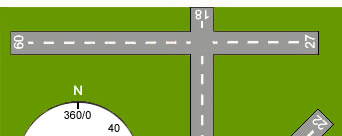 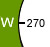 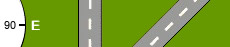 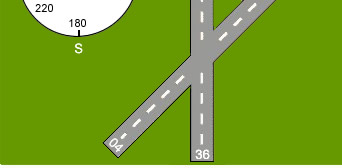 DegreesShort Hand Written on RunwayDirection BeginningDirection Ending42 degrees40Northeast220 SouthwestDegreesShort Hand Written on RunwayDirection BeginningDirection Ending42 degrees04Northeast220 Southwest52 degrees05Northeast230 Southwest62 degrees06Northeast240 Southwest72 degrees07Northeast250 Southwest82 degrees08Northeast260 Southwest92 degrees09South270 North102 degrees10Southwest280 Northeast112 degrees11Southwest290Total Number of PiecesNumber of Degrees in Each SliceClassify the type of Angle of One SliceAcute= Minor ArcObtuse=Major ArcStraightFractionDecimal each Piece RepresentsPercent of each Piece1234568910121518Total Number of PiecesNumber of Degrees in Each SliceClassify the type of Angle of One SliceAcute= Minor ArcObtuse=Major ArcStraightFractionDecimal each Piece RepresentsPercent of each Piece1360Major360/3601.0100%2180Major180/360.550%3120Major120/360.3333%490Minor90/360¼25%572Minor72/360.220%660Minor60/360.16716.7%845Minor45/360.12512.5%940Minor40/360.11111%1036Minor36/360.110%1260Minor60/360.16716.7%1524Minor24/360.0676.7%1820Minor20/360.0565.6%Rubric for evaluating student presentations. Can be applied to any presentation. Adopted from http://www.ncsu.edu/midlink/rub.pres.htmlPresentation Rubric 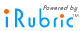 Presentation Rubric Presentation Rubric Presentation Rubric Presentation Rubric Presentation Rubric Excellent
20 pts Good
17 pts Fair
14 pts Poor
11 pts Organization Excellent 
Student presents information in logical, interesting sequence which audience can follow. Good 
Student presents information in logical sequence which audience can follow. Fair 
Audience has difficulty following presentation because student jumps around. Poor 
Audience cannot understand presentation because there is no sequence of information. Subject Knowledge Excellent 
Student demonstrates full knowledge (more than required) and uses three or more math concepts reviewed this semester. Good 
Student is at ease with math concepts, but fails to elaborate. Uses a minimum of three math concepts reviewed this semester. Fair 
Student is uncomfortable with information and uses less than three math concepts reviewed this semester. Poor 
Student does not have grasp of information; student did not use any math concepts reviewed this semester. Visuals Excellent 
Visuals reinforced content or presentation. Good 
Visuals were related to content or presentation. Fair 
Visuals did not support content or presentation. Poor 
No visuals were used. Group Mechanics Excellent 
All group members collaborated and equally presented during the presentation. Good 
Some group members collaborated and presented during the presentation. Fair 
One member of the group did not help complete the presentation. Group was covering for lack of team support. Poor 
One member of the group did all of the work. Some refused to participate or were not allowed to assist. 